Asset collection proof.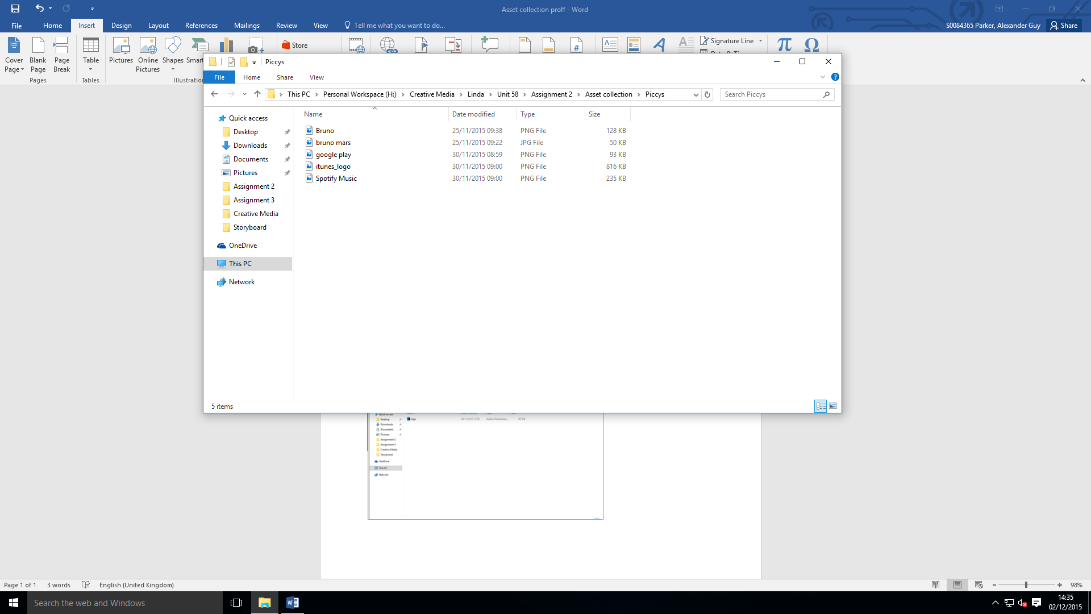 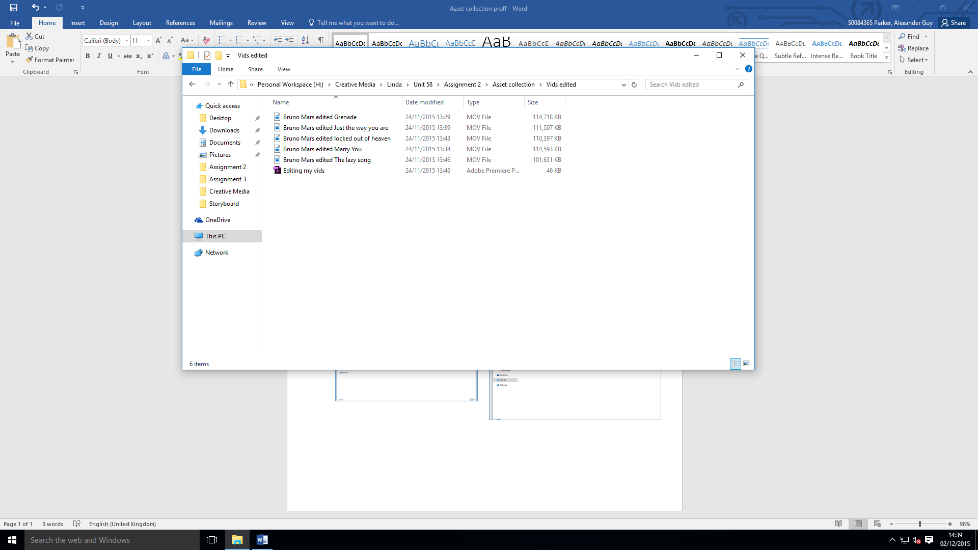 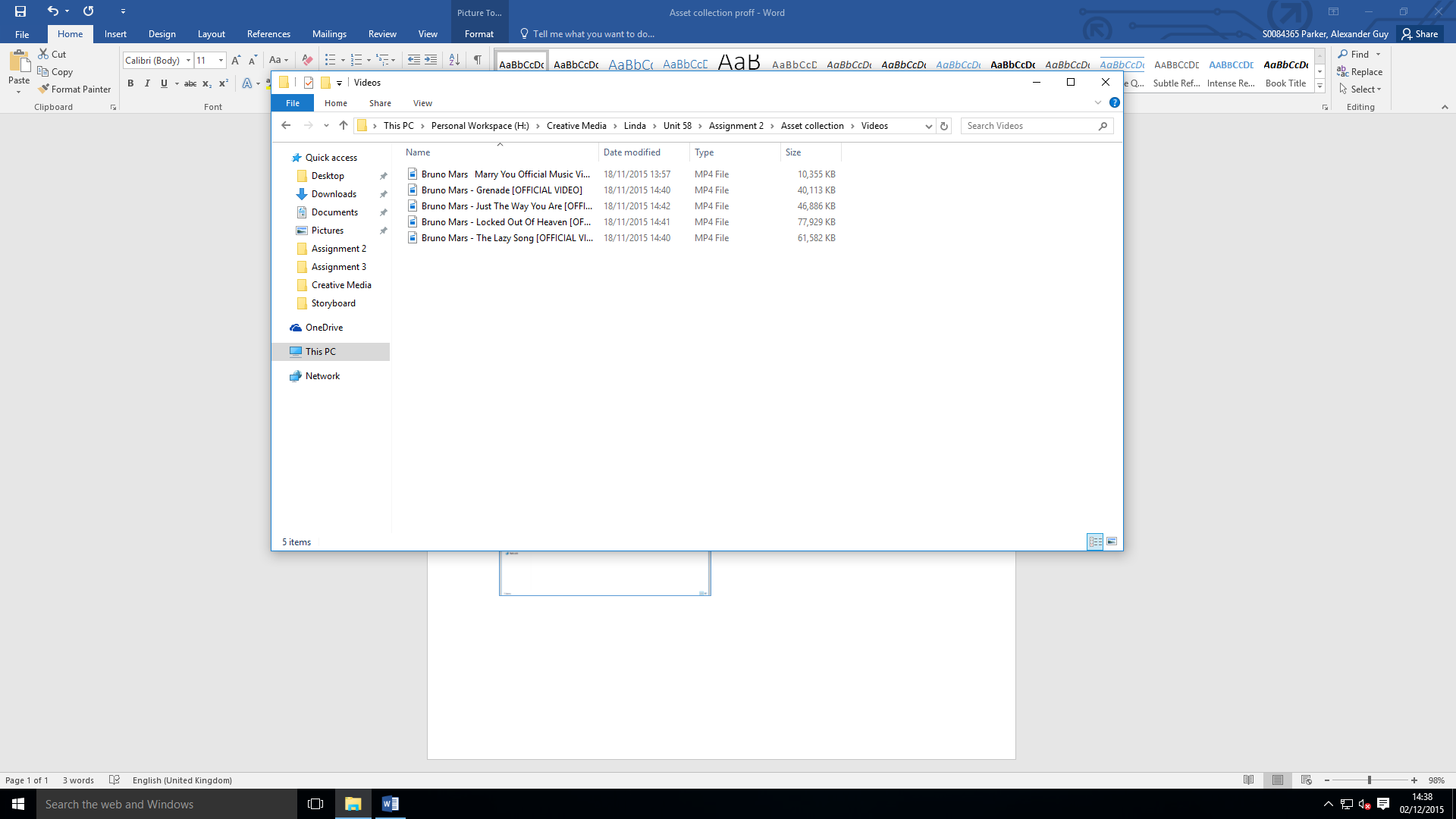 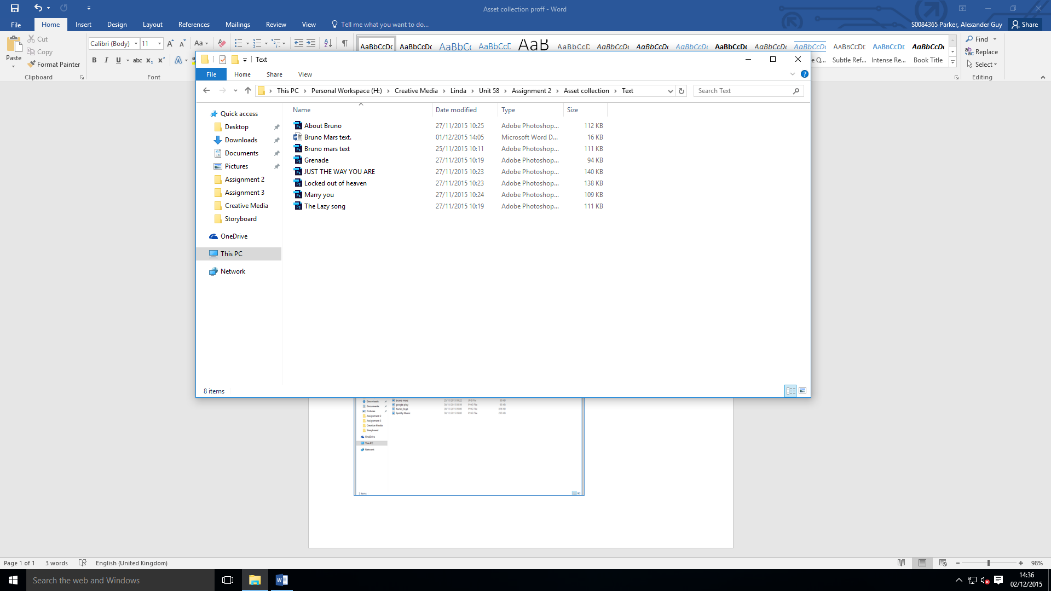 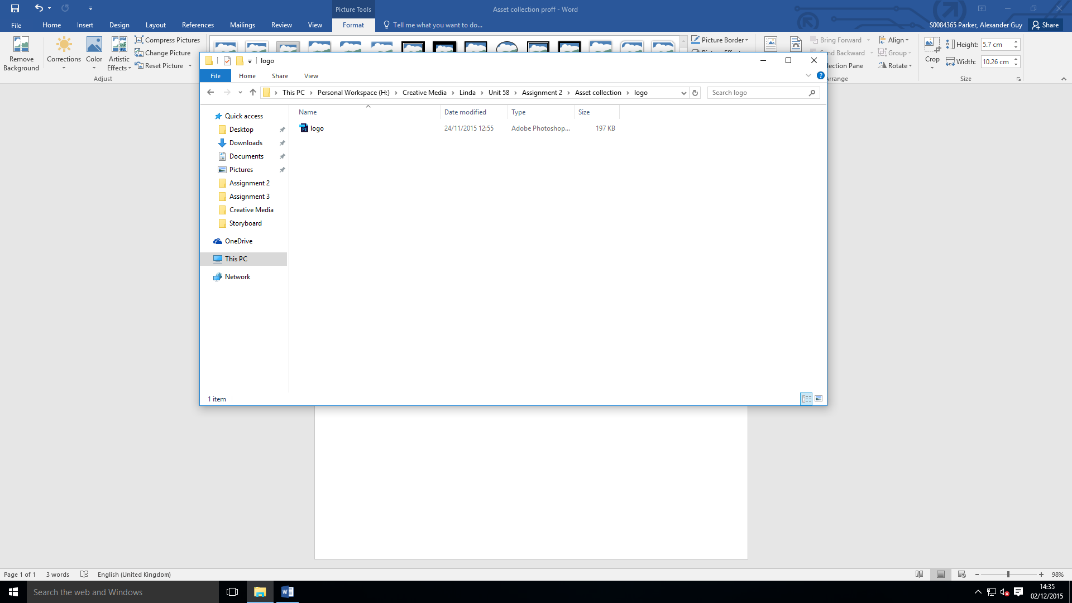 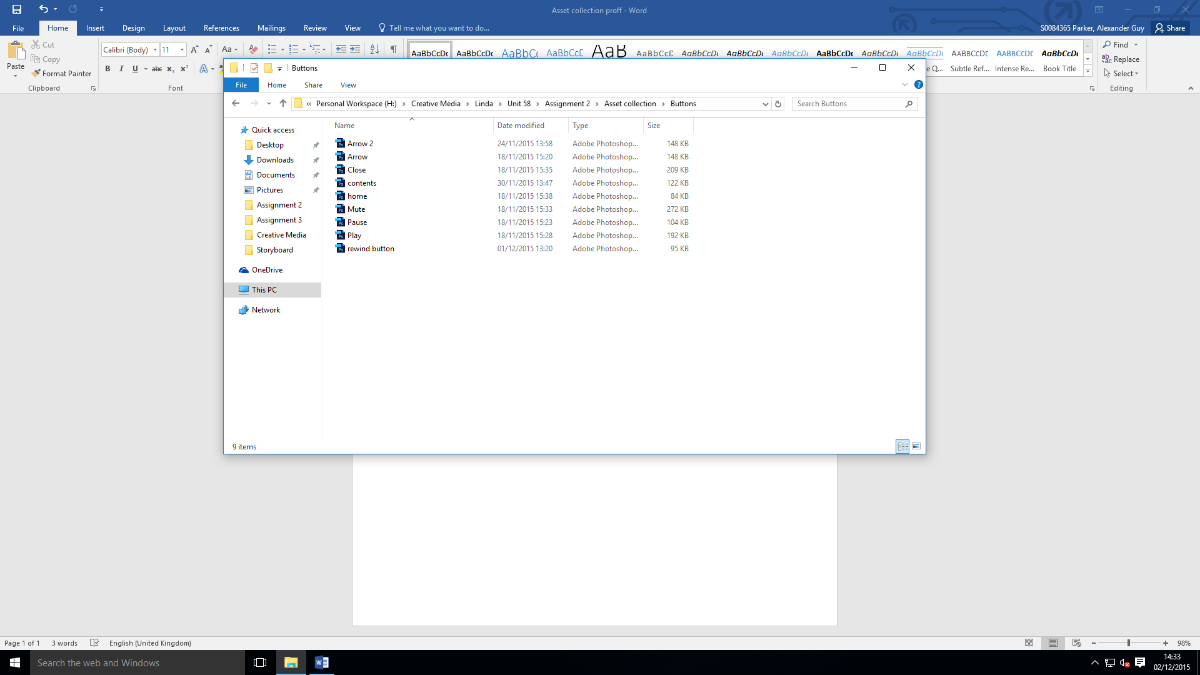 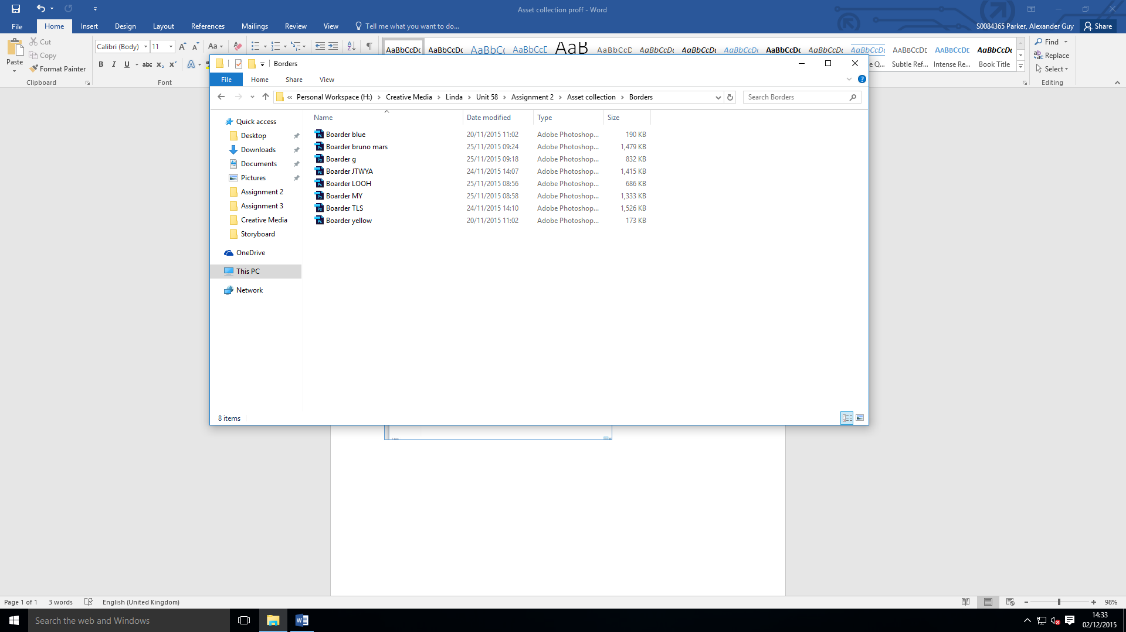 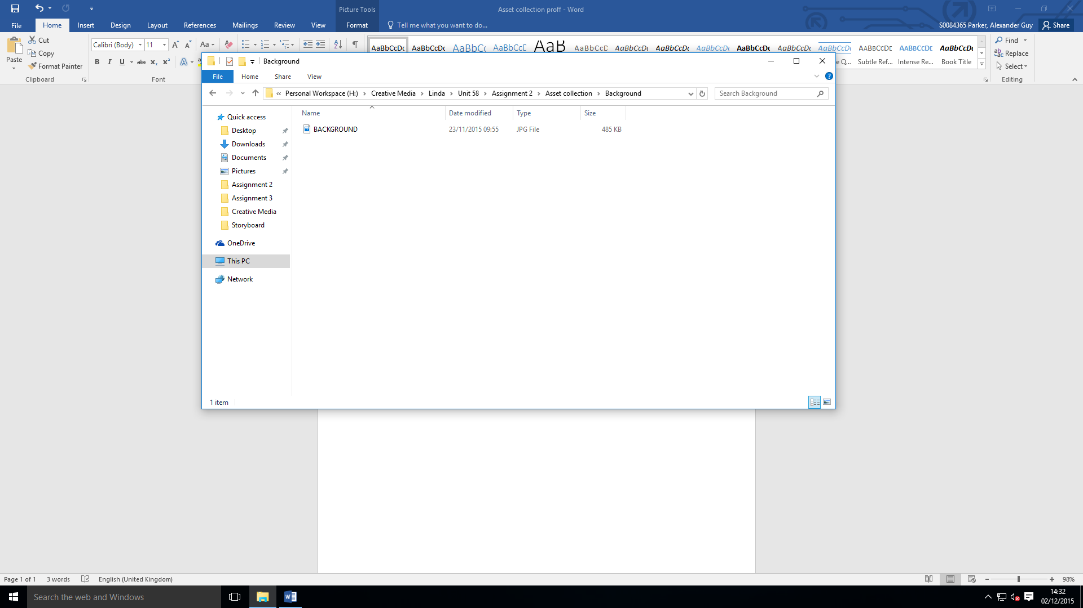 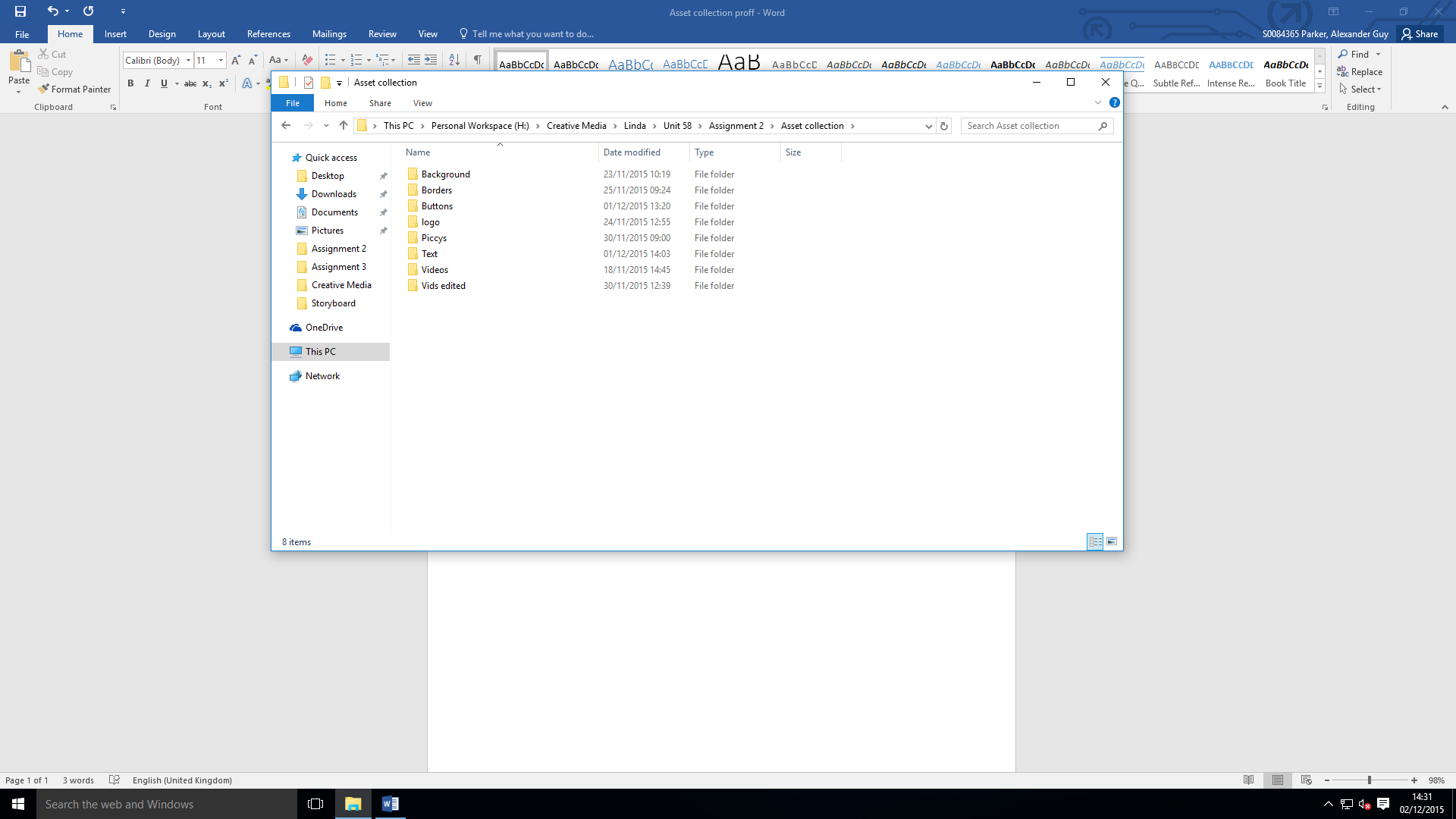 